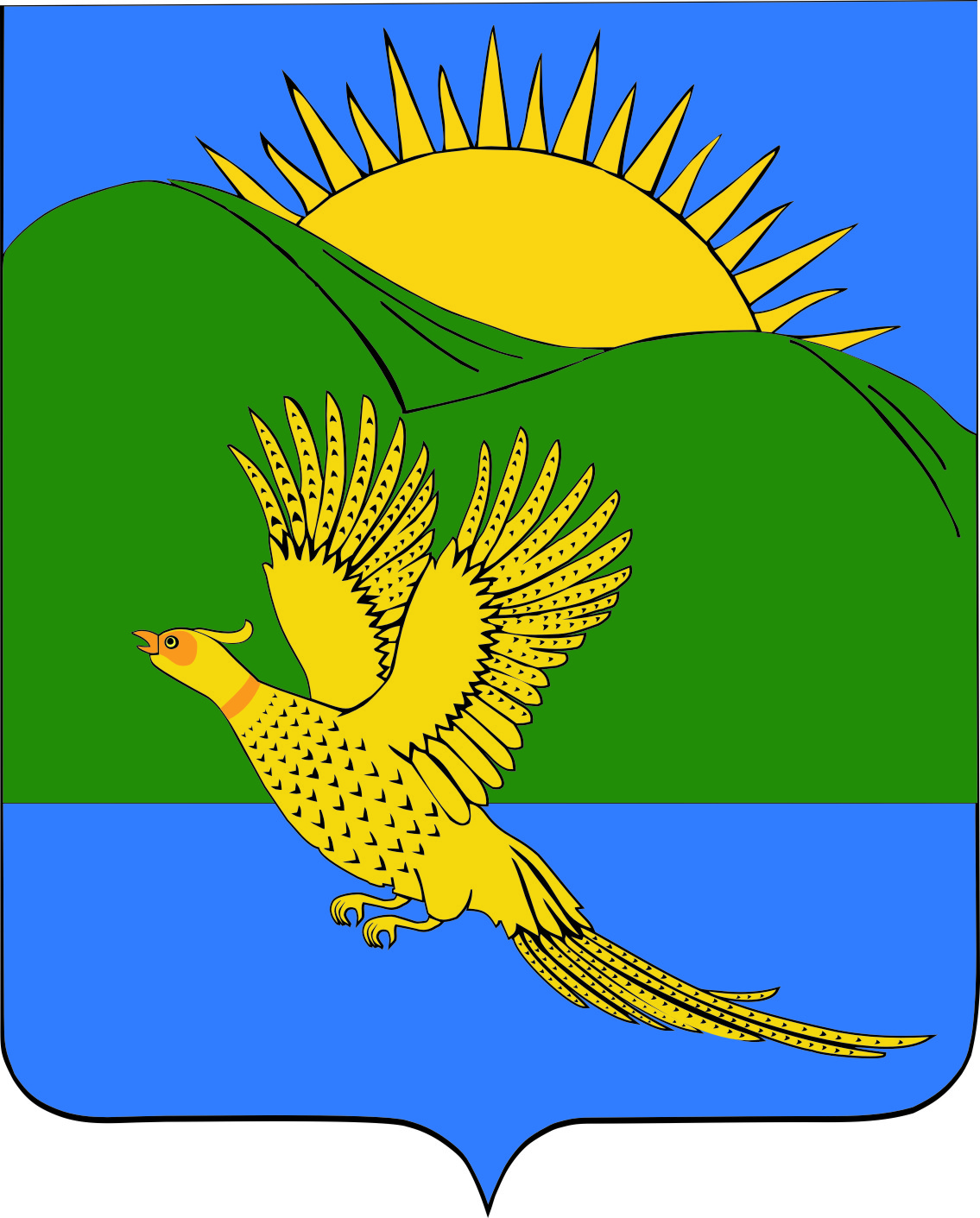    ДУМАПАРТИЗАНСКОГО  МУНИЦИПАЛЬНОГО  РАЙОНАПРИМОРСКОГО   КРАЯРЕШЕНИЕсело Владимиро-Александровское29.04.2016                                                            			 		№  276В соответствии со статьей 14 Федерального закона от 06.10.2003 № 131-ФЗ «Об общих принципах организации местного самоуправления в Российской Федерации», статьями 23 и 24 Градостроительного кодекса Российской Федерации, руководствуясь статьей 19 Устава Партизанского муниципального района,  в целях обеспечения устойчивого развития территории Партизанского муниципального района, развития инженерной, транспортной и социальной инфраструктур, учета интересов граждан и их объединений, в целях урегулирования вопросов в сфере градостроительной деятельности, Дума Партизанского муниципального районаРЕШИЛА:1. Внести изменения  и дополнения в Генеральный план Екатериновского сельского поселения Партизанского муниципального района Приморского края, принять в новой редакции муниципальный правовой акт «Генеральный план Екатериновского сельского поселения Партизанского муниципального района Приморского края» (прилагается).2. Направить муниципальный правовой акт главе Партизанского муниципального района для подписания и опубликования.3. Настоящее решение вступает в силу со дня его принятия.Председатель Думы                                                                    С.Е. ШерстневМУНИЦИПАЛЬНЫЙ ПРАВОВОЙ АКТГЕНЕРАЛЬНЫЙ ПЛАН ЕКАТЕРИНОВСКОГО СЕЛЬСКОГО ПОСЕЛЕНИЯ ПАРТИЗАНСКОГО МУНИЦИПАЛЬНОГО РАЙОНАСостав графических материалов территориального планированияСодержаниеПредисловиеГенеральный план Екатериновского сельского поселения. Партизанского муниципального района Приморского края разработан обществом с ограниченной ответственностью «ПСК Стройрегион» по заказу администрации Екатериновского сельского поселения  на основании муниципального контракта № 1 от 30 августа 2012  г. на выполнение работ по разработке генерального плана и правил землепользования и застройки Екатериновского сельского поселения Партизанского муниципального района Приморского края.  Проект разработан в соответствии с Градостроительным кодексом РФ (в ред. Федерального закона от 20.03.2011 N 41-ФЗ), Методическими рекомендациями по разработке проектов генеральных планов  поселений и городских округов (приказ Министерства регионального развития Российской Федерации от 26 мая 2011 года № 244), действующего законодательства РФ и Технического задания к муниципальному контракту № 1  от 30 августа 2012  г.Проект внесения изменений разработан ООО «Урбан-План» в соответствии с муниципальным контрактом от 06.11.2015 года № 8 с Администрацией Партизанского района, на основании постановления  Администрации Партизанского  муниципального района «О разработке проекта внесения изменений в Генеральный план и Правила землепользования и застройки Екатерининского сельского поселения»  Картографические материалы, исходные данные предоставлены администрацией Екатериновского сельского поселения  Партизанского муниципального района Приморского края.ВведениеС принятием Градостроительного Кодекса (декабрь .) градостроительная документация переходит в ранг правового документа.Генеральный план является основополагающим документом, на базе которого формируются программы по экономическому и социальному развитию, по использованию территории, градостроительных мероприятий, размещению объектов капитального строительства, предотвращению чрезвычайных ситуаций природного и техногенного характера.Генеральный планЕкатериновского  сельского поселения  представляет собой комплексный градостроительный документ, учитывающий всю совокупность природных,социальных, экономических, инженерных, транспортных, экологических и иных факторов, оказывающих существенное влияние на развитие сельского поселения.В условиях децентрализации власти настоящий проект должен обеспечить в перспективе территориальное устройство Екатериновского  сельского поселения как одного из составных элементов территории Партизанского муниципального района и устойчивое развитие территории сельского поселения с учетом интересов трех составляющих территориального сообщества – власти, бизнеса и населения.Генеральный планЕкатериновского  сельского поселения  разработан на основе законов, иных нормативно-правовых актов Российской Федерации, Приморского края, Партизанского муниципального района, а также нормативно-технических документов:1. Законы Российской Федерации:- Градостроительный кодекс Российской Федерации (в ред. Федерального закона N 41-ФЗ от 20.03.2011);         - Федеральный закон «О введении в действие Градостроительного кодекса Российской Федерации» (№ 191-ФЗ от 29.12.2004);         - Земельный кодекс Российской Федерации (№ 136-ФЗ от 25.10.2001);         - Лесной кодекс Российской Федерации (№ 200-ФЗ от 04.12.2006);          - Водный кодекс Российской Федерации (№74-ФЗ от 03.06.2006);         - Федеральный закон «Об особо охраняемых природных территориях» (№ 33-ФЗ от 14.03.1995);         - Федеральный закон «Об объектах культурного наследия (памятниках истории и культуры) народов Российской Федерации» (№ 73-ФЗ от 25.06.2002);         - Федеральный закон «Об общих принципах организации местного самоуправления в Российской Федерации» (№ 131-ФЗ от 06.10.2003);2. Строительные нормы и правила          - СП 42.13330.2011 «Градостроительство. Планировка и застройка городских и сельских поселений»;          - СП 32.13330.2010. «Канализация»;         - СНиП 2.06.15-85 «Инженерная защита территорий от затопления и подтопления»;         - СНиП 32-01-95 «Железные дороги колеи 1520 мм»;         - СП 34.13330.2011 «Автомобильные дороги»;          - СП 11-102-97 «Инженерно-экологические изыскания для строительства»;         - СНиП 11-7-81*-2000 «Строительство в сейсмических районах»;         - СНиП 11-04-2003 «Инструкция о порядке разработки, согласования, экспертизы и утверждения градостроительной документации»; и др.3. Санитарные правила и нормы (СанПиН):         - СанПиН 2.2.1/2.1.1.1200-03 «Санитарно-защитные зоны и санитарная классификация предприятий, сооружений и иных объектов»;         - СанПиН 2.1.4.1110-02 «Зоны санитарной охраны источников водоснабжения и водопроводов питьевого назначения»;         - СанПиН 2971-84 «Санитарные правила и нормы защиты населения от воздействия электрического поля, создаваемого воздушными линиями электропередачи (ВЛ) переменного тока промышленной частоты» и др.В проекте Генерального плана Екатериновского сельского поселения представлен анализ существующих природных условий и ресурсов; выявляется экономический, социальный, ландшафтно-рекреационный потенциал поселения; определяются территории, благоприятные для использования по различному функциональному назначению (градостроительному, рекреационному, сельскохозяйственному), предлагается гипотеза социально-экономического развития; гипотеза развития транспортной и инженерной инфраструктуры (автодороги, транспорт, водоснабжение); рассматриваются экологические проблемы и пути их решения; даются предложения по планировочной организации и функциональному зонированию территории (расселение и развитие поселения, жилищное строительство, организация системы культурно-бытового обслуживания и отдыха, организация системы связи и др.), обозначен перечень мероприятий по территориальному планированию и объектов капитального строительства местного (районного) значения, а также этапы их реализации.Основными предпосылками экономического развития сельского поселения является наличие земель для ведения сельского хозяйства, запасов полезных ископаемых, рекреационных ресурсов, экономическое тяготение сельского поселения к акватерриториальному   производственному комплексу, формируемому Находкинским производственно-транспортным узлом. Организация производств по переработке сельскохозяйственной продукции, строительных материалов с использованием новых технологий, расширением мест приложения труда будут способствовать стабилизации численности населения, привлечению трудовых ресурсов, что в свою очередь даст импульс развитию сельского поселенияВ составе проекта Генерального плана Екатериновского сельского поселения разработаны мероприятия по территориальному планированию с разбивкой по последовательности их выполнения: первая очередь – 2015 год; расчетный срок – 2025 год, что обусловлено временными рамками, обозначенными в «Схеме территориального планирования Приморского края». При разработке проекта учитывались все данные, предоставленные службами и администрацией Партизанского муниципального района, администрацией Екатериновского сельского поселения, а также нормативно-правовая документация, принимаемая на краевом, районном, местном уровнях, среди них:- Стратегия социально-экономического развития Приморского края до 2025 года, утверждена Законом Приморского края от 20.10.2008 № 324-КЗ;- Прогноз  показателей социально-экономического развития   Партизанского муниципального района на 2012 год  и плановый период 2013 и 2014 годов постановление администрации Партизанского  муниципального  района от  15.12.2011 № 757;- Схема территориального планирования Приморского края утвержденапостановлением администрации Приморского края от 30. 11. 2009 № 323-па;- Схема территориального планирования Партизанского муниципального района Приморского края утверждена решением Думы Партизанского муниципального района Приморского края от 27. 12. 2010 № 207;и другие документы и статистические сведения.ООО «ПСК Стройрегион» выражает благодарность администрации Партизанского муниципального района, администрации Екатериновского сельского поселения, оказавшим содействие при разработке настоящего проекта.ПОЛОЖЕНИЯ О ТЕРРИТОРИАЛЬНОМ ПЛАНИРОВАНИИТерриториальное планирование в пределах Екатериновского сельского поселения  осуществляется в соответствии с Градостроительным кодексом Российской Федерации посредством разработки документа территориального планирования – генерального плана сельского поселения.Проектные решения генерального плана на первую очередь и расчетный срок являются основанием для разработки (корректировки):       - правил землепользования и застройки;          - документации по планировке территории;          - территориальных и отраслевых схем размещения отдельных видов строительства, развития транспортной, инженерной и социальной инфраструктур, охраны окружающей среды.Проектные решения генерального плана на перспективу являются основанием для планирования развития объектов инженерной и транспортной инфраструктуры на прогнозируемый период.Проектом генерального плана дан перечень мероприятий по реализации утверждённого генерального плана. Реализация генерального плана осуществляется на основании плана реализации генерального плана, принимаемого в соответствии с действующим законодательством.План реализации генерального плана является основанием для подготовки и утверждения муниципальных целевых программ капитальных вложений.1. ЦЕЛИ И ЗАДАЧИ ТЕРРИТОРИАЛЬНОГО ПЛАНИРОВАНИЯГлавная цель территориального планирования Екатериновскогосельского поселения:Пространственная организация территории сельского поселения в целях обеспечения устойчивого развития территории сельского поселения.1.1. Цели территориального планирования:- Обеспечение существенного прогресса в развитии основных секторов экономики поселения.- Повышение инвестиционной привлекательности территории.- Повышение уровня жизни и условий проживания населения.- Развитие социальной сферы: доступное образование, современное медицинское обслуживание, новое жилищное строительство и реконструкция жилого фонда.- Модернизация и развитие транспортной и инженерной инфраструктуры, современных средств связи.- Развитие и совершенствование планировочного каркаса и землепользования, выделение территориальных зон.- Развитие рекреационного комплекса на территории поселения.- Экологическая безопасность, сохранение и рациональное развитие природных ресурсов.- Обеспечение совершенствования системы управления, использование градостроительных решений для пополнения местного бюджета, создания реальных и эффективных условий для сокращения оттока экономически активного населения, а также для сохранения и привлечения населения. 1.2. Задачи территориального планирования:- Обеспечение территории полным пакетом градостроительной документации.- Обеспечение жителей полным набором социальных услуг в соответствии с нормативными требованиями.- Определение назначения территорий, закрепление и развитие функциональных зон.- Закрепление и развитие планировочного каркаса территории.- Создание правовой основы земельных отношений и градостроительной деятельности на территории поселения.- Установление границ зон с особыми условиями использования территорий. - Создание условий для улучшения демографической ситуации.- Создание условий для привлечения инвестиций на территорию.- Создание условий для развития промышленности.- Создание условий для развития сельскохозяйственного производства в поселении, расширения рынка сельскохозяйственной продукции, сырья и продовольствия, содействие развитию малого и среднего предпринимательства.- Организация предоставления общедоступного и бесплатного начального общего, основного общего, среднего (полного) общего образования по основным общеобразовательным программам; организация предоставления дополнительного образования детям и общедоступного бесплатного дошкольного образования на территории поселения, а также организация отдыха детей.- Организация предоставления населению медицинских услуг.- Создание условий для развития жилищного строительства, обеспечения жильём населения, модернизации и благоустройства жилого фонда.- Создание условий для сохранения объектов культурного наследия.- Создание условий для развития рекреационной деятельности на территории поселения.-  Модернизация транспортной инфраструктуры.- Реконструкция и модернизация инженерной инфраструктуры, обеспечение жилищно-коммунального сектора и предприятий водо-, электро- и теплоснабжением, водоотведением.- Создание условий для защиты населения от чрезвычайных ситуаций природного и техногенного характера.- Обеспечение пожарной безопасности.- Создание условий для охраны окружающей среды и выполнению комплекса мероприятий по улучшению экологической обстановки.- Выполнение комплекса мероприятий по благоустройству и инженерной подготовке территории поселения.Цели и задачи территориального планирования реализуются посредством осуществления органами местного самоуправления своих полномочий в виде определения перечня мероприятий по территориальному планированию, принятию плана реализации генерального плана, принятию и реализации муниципальных целевых программ. По проектным решениям генерального плана, осуществление которых выходит за пределы их полномочий, органы местного самоуправления выходят с соответствующей инициативой в органы государственной власти Приморского края.Проектные решения генерального планаЕкатериновского сельского поселения  могут реализовываться за счёт участия поселения в целевых программах муниципального, регионального и федерального уровней, а также привлечения частных инвестиций и сотрудничества с бизнесом на взаимовыгодных условиях.2. ПЕРЕЧЕНЬ МЕРОПРИЯТИЙ ПО ТЕРРИТОРИАЛЬНОМУ ПЛАНИРОВАНИЮ ЕКАТЕРИНОВСКОГОСЕЛЬСКОГО ПОСЕЛЕНИЯ  ипоследовательность их выполненияУчёт интересов Российской Федерации, Приморского края, Партизанскогомуниципального районапри осуществлении градостроительной деятельности на территории Екатериновскогосельского поселенияВ части учётов интересов Российской Федерации,Приморского края, Партизанского муниципального районагенеральным планом Екатериновского сельского поселения  предполагается:- Реализация основных решений документов территориального планирования Российской Федерации, федеральных целевых программ и иных документов программного характера в области развития территорий, установления и соблюдения режима ограничений на использование территорий.- Реализация основных решений документов территориального планирования Приморского края, краевых целевых программ и иных документов программного характера в области развития территорий, установления и соблюдения режима ограничений на использование территорий.- Учёт интересов Партизанского муниципального района, отражённых в соответствующих документах территориального планирования, и ограничений на использование территорий, распространяющихся на территорию Екатериновского сельского поселения.               2.1. Развитие демографической ситуацииДля развития демографической ситуации в соответствии со стабилизационным сценарием необходимо выполнение следующих мероприятий:- Разработка муниципальной целевой программы для увеличения сальдо миграций (первая очередь).- Разработка целевой программы в развитие краевой программы по повышению рождаемости (первая очередь).2.2. Развитие социальной сферыУдаленность от краевого и других крупных центров культуры страны, богатство уникальными природными, этнографическими и другими ресурсами выступают в качестве важных факторов становления и развития духовной и физической культуры сел поселения. Последняя, в свою очередь, играет большую роль в формировании и развитии туристско-рекреационного комплекса, систем образования, здравоохранения и других сфер жизнедеятельности населения данной территории.ОбразованиеМероприятиями по развитию системы образования станут следующие:- Совершенствование образовательных учреждений, обновление и приведение в соответствие с нормативными и санитарно-гигиеническими требованиями материально-технической базы образовательных учреждений и их зданий (расчетный срок);- Проведение модернизации учебного, учебно-производственного оборудования и материально-технической базы образовательных учреждений, включая закупки компьютерной техники, спортивного инвентаря и оборудования, учебного и лабораторного оборудования, мебели, медицинского оборудования и др. (расчетный срок);- Обновление содержания, форм, методов и технологий образования с целью повышения его качества (расчетный срок);- Повышение охвата детей всеми видами образования, развитие профильного обучения (расчетный срок);- Приведение системы образования в соответствие с запросами современной и перспективной системы хозяйства(расчетный срок);- Капитальный ремонт полов спортзала, кровли МКОУ ООШ с. Голубовка(первая очередь);- Капитальный ремонт канализации МКОУ ООШ с. Новая Сила (первая очередь);- Замена деревянных конструкций оконных проемов на пластиковые окна МКОУ СОШ с. Екатериновка, МКОУ ООШ с. Новая Сила, МКОУ ООШ с. Голубовка (первая очередь);- Ограждение территорий общеобразовательных учреждений (первая очередь);- Строительство детского сада на 273 места с. Екатериновка(первая очередь);- Строительство детского сада на 59 мест с. Голубовка(расчетный срок);- Строительство детского сада на 83 места пос. Боец Кузнецов (расчетный срок);- Строительство детского сада на 64 места с. Новая Сила (расчетный срок);- Строительство УПТК на 34 места с. Екатериновка(расчетный срок);- Строительство детской школы искусств на 42 места с. Екатериновка(расчетный срок).ЗдравоохранениеДля успешного решения этих задач необходимо осуществление ряда мероприятий, разработанных генеральным планом поселения относящимся к объектам КС здравоохранения регионального значения:- Оснащение амбулатории и ФАПов медицинским оборудованием в соответствии с целевой программой и утвержденными табелями оснащения (первая очередь);- Привлечение молодых специалистов в медицинские учреждения сельского поселения (первая очередь).Учреждения культурыМероприятиями генерального плана в части развития культуры являются:- Приобретение мебели, оборудования и инвентаря для Муниципального казенного учреждения культуры, спорта и административно-хозяйственного обеспечения деятельности администрации Екатериновского сельского поселения (первая очередь);- Доведение фондов библиотек сельского поселения до нормативных (первая очередь).Спортивные и физкультурно-оздоровительные сооруженияМероприятиями по данному разделу являются:- Строительство плоскостных спортивных сооружений на базе школ сельского поселения с доведением их площадей до нормативных(первая очередь);- Выполнение мероприятий по созданию спортивных секций и кружков с обеспечением их специалистами адаптивной физической культуры для работы с детьми-инвалидами и детьми с ограниченными физическими возможностями (первая очередь). Предприятия торговли, общественного питания и бытового обслуживанияМероприятиями по данному разделу являются:- Строительство предприятия непосредственного бытового обслуживания с. Екатериновка – 23 рабочих мест (расчетный срок);- Строительство предприятий непосредственного бытового обслуживания, с. Голубовка – 4 рабочих мест (расчетный срок);- Строительство предприятий непосредственного бытового обслуживания, пос. Боец Кузнецов – 7 рабочих мест (расчетный срок);- Строительство предприятий непосредственного бытового обслуживания, с. Новая Сила – 4 рабочих мест (расчетный срок);- Строительство бани с. Екатериновка – 28 мест (первая очередь);- Строительство бани с. Голубовка – 4 места (первая очередь);- Строительство бани пос. Боец Кузнецов – 6 мест (первая очередь);- Строительство бани с. Новая Сила – 5 мест (первая очередь);- Доведение торговых площадей предприятий торговли до нормативных (весь срок);- Строительство предприятий общественного питания в сельском поселении      на 57 мест (весь срок);- Строительство химчистки с. Екатериновка(расчетный срок);- Строительство прачечной с. Екатериновка(расчетный срок).2.3. Развитие экономикиСтабилизационный сценарий выступает в качестве одного из наиболее вероятных и в целом приемлемых вариантов перспективного развития Екатериновского сельского поселения. Как промежуточный вариант развития он закладывает вполне реалистичные и разумные параметры динамики и структуры экономики Екатериновского сельского поселения  в рамках возможных максимальных и минимальных пределов роста на расчетную перспективу.ПромышленностьПриоритетным должно стать развитие производств, основывающихся на использовании местных природных ресурсов, обрабатывающее производство, производство пищевых продуктов, в соответствии с ОКВЭД класс 15 «производство пищевых продуктов, включая напитки» входит в раздел D «обрабатывающие производства». Мероприятиями по данному разделу является:- Осуществление комплекса мер по повышению инвестиционной привлекательности Екатериновского сельского поселения (весь период);- Модернизация и реконструкция на новейшей технической и технологической основе функционирующих и создание новых конкурентоспособных производств (весь период);- Оказание содействия в подготовке территорий для освоения промышленных площадок в поселении, преимущественно для высокотехнологичных предприятий пищевой промышленности (весь период);- Содействие в формировании и развитии производственно-закупочных связей предпринимателей Екатериновского сельского поселения  с региональными производителями и интеграция экономики сельского поселения в региональные и иные рынки (весь период);- Активизация механизмов поддержки малого предпринимательства, в том числе разработка и принятие очередной программы поддержки малого и среднего предпринимательства, в рамках которой необходимо будет продолжить работу по совершенствованию нормативной правовой базы, разработке новых механизмов доступа субъектов малого предпринимательства к кредитным ресурсам, совершенствованию внешней среды, созданию и развитию инфраструктуры поддержки малого предпринимательств (первая очередь).Сельское хозяйствоРазвитие сельского хозяйства Екатериновского сельского поселения  на расчетную перспективу будет определяться совокупностью факторов, в числе которых особенно велика роль природно-ресурсного потенциала. Мероприятиями по данному разделу являются:- Способствовать развитию малого предпринимательства в сельском хозяйстве и переработке сельхозпродукции (первая очередь);- Разработка комплекса целевых мероприятий по укреплению в сельском хозяйстве крестьянских (фермерских) хозяйств (первая очередь);- Оказание содействия в восстановлении почвенного плодородия сельскохозяйственных угодий(первая очередь).- Реализация федеральных программ «Начинающий фермер», «Семейные животноводческие фермы» (первая очередь).2.4. Непроизводственная сфераКоммунальные объектыПроектными мероприятиями генерального плана по развитию системы коммунальных объектов станут:-Строительство гостиницы на 24 местав с. Екатериновка(расчетный срок);-Обустройство сельских кладбищ и их санитарно-защитных зон (первая очередь).Рекреационная деятельностьИмеющиеся на территории рекреационные ресурсы позволяют организовать большое количество возможных типов рекреационной деятельности и, таким образом, получить высококачественный туристический продукт, характеризующийся большим разнообразием предлагаемых услуг.Для обеспечения развития рекреационной сферы средствами территориального планирования необходимо выполнение следующих мероприятий:- Подготовка программы по развитию въездного туризма в Екатериновском сельском поселении (первая очередь);- Резервирование и оформление земельных участков для размещения инвестиционных объектов (первая очередь);- Обеспечение проведения топографо-геодезических и инженерных изысканий на площадках перспективного освоения (первая очередь);- Оказание содействия на всех стадиях освоения инвестиционных площадок (первая очередь);- Реконструкция объектов музейного филиала Краевого музея им. В. К. Арсеньева, на базе Екатериновского горного массива (первая очередь).- Популяризация рыбопромыслового участка № 2-Пр(СП) сформированном на р.Партизанская в районе Екатериновского сельского поселения и организация на нем программ по развитию любительского и спортивного рыболовства (первая очередь).2.5. Архитектурно-планировочная организация территорииПланировочная структура территорииДля организации хозяйственной деятельности в соответствие с режимом, определённым для функциональных зон, развития и упорядочение планировочной структуры сел необходимо выполнение следующих мероприятий:- Разработка проекта планировки и межевания населенных пунктов Екатериновского сельского поселения (первая очередь);- Формирование системы градостроительного кадастра, обеспечение её взаимодействия с системой земельного кадастра (первая очередь).Трансформация функционального зонированияСтруктура существующего функционального зонирования территории отображена на чертеже «Карта современного состояния территории, совмещенная со схемой ограничения ее использования Екатериновского сельского поселения». Проектная трансформация функционального зонирования сел отображена на картах функциональных зон в границах населенных пунктов. На основании проектного функционального зонирования выполняется проект Правил землепользования и застройки Екатериновского сельского поселения.Необходимые мероприятия по разделу:- Подготовка и утверждение Правил землепользования и застройки(первая очередь);- Подготовка программы мониторинга реализации проекта генерального     плана поселения(первая очередь);- Подготовка программы формирования сельских центров(первая очередь).2.5.1. Земли по категориямСогласно ст.7 Земельного кодекса РФ земли в Российской Федерации по целевому назначению подразделяются на следующие категории:Земли сельскохозяйственного назначенияЗемлями сельскохозяйственного назначения признаются земли, находящиеся за границами населенного пункта и предоставленные для нужд сельского хозяйства, а также предназначенные для этих целей.В составе земель сельскохозяйственного назначения выделяются сельскохозяйственные угодья, земли, занятые внутрихозяйственными дорогами, коммуникациями, лесными насаждениями, предназначенными для обеспечения защиты земель от воздействия негативных (вредных) природных, антропогенных и техногенных явлений, водными объектами, а также зданиями, строениями, сооружениями, используемыми для производства, хранения и первичной переработки сельскохозяйственной продукцииЗемли сельскохозяйственного назначения могут использоваться для ведения сельскохозяйственного производства, создания защитных лесных насаждений, научно-исследовательских, учебных и иных связанных с сельскохозяйственным производством целей, а также для целей аквакультуры (рыбоводства):На территории Екатериновского сельского поселение предполагается развитие территорий данной категории. Расширены земли сельскохозяйственного назначения между с.Голубовка и с.Екатериновка.  Произошла трансформация из земель запаса в земли сельскохозяйственного назначения.Земли населенных пунктовЗемлями населенных пунктов признаются земли, используемые и предназначенные для застройки и развития населенных пунктов.В состав земель населенных пунктов могут входить земельные участки, отнесенные в соответствии с градостроительными регламентами к следующим территориальным зонам: жилым; общественно-деловым; производственным; инженерных и транспортных инфраструктур; рекреационным; сельскохозяйственного использования; специального назначения; военных объектов; иным территориальным зонам. Правилами землепользования и застройки устанавливается градостроительный регламент для каждой территориальной зоны индивидуально, с учетом особенностей ее расположения и развития, а также возможности территориального сочетания различных видов использования земельных участков (жилого, общественно-делового, производственного, рекреационного и иных видов использования земельных участков). Для земельных участков, расположенных в границах одной территориальной зоны, устанавливается единый градостроительный регламент. Градостроительный регламент территориальной зоны определяет основу правового режима земельных участков, равно как всего, что находится над и под поверхностью земельных участков и используется в процессе застройки и последующей эксплуатации зданий, строений, сооружений. На территории Екатериновского поселения не предполагается расширение территорий населенных пунктов.Земли промышленности, энергетики, транспорта, связи, радиовещания, телевидения, информатики, земли для обеспечения космической деятельности, земли обороны, безопасности и земли иного специального назначения.В состав земель промышленности и иного специального назначения в целях обеспечения безопасности населения и создания необходимых условий для эксплуатации объектов промышленности, энергетики, особо радиационно опасных и ядерно-опасных объектов, пунктов хранения ядерных материалов и радиоактивных веществ, транспортных и иных объектов могут включаться охранные, санитарно-защитные и иные зоны с особыми условиями использования земель.Земельные участки, которые включены в состав таких зон, у собственников земельных участков, землепользователей, землевладельцев и арендаторов земельных участков не изымаются, но в их границах может быть введен особый режим их использования, ограничивающий или запрещающий те виды деятельности, которые несовместимы с целями установления зон.Земли лесного фондаК землям лесного фонда относятся лесные земли (земли, покрытые лесной растительностью и не покрытые ею, но предназначенные для ее восстановления, - вырубки, гари, редины, прогалины и другие) и предназначенные для ведения лесного хозяйства нелесные земли (просеки, дороги, болота и другие).Для расширения границ Екатериновского сельского поселения земли лесного фонда использовать не планируется.Земли водного фондаК землям водного фонда относятся земли: покрытые поверхностными водами, сосредоточенными в водных объектах; занятые гидротехническими и иными сооружениями, расположенными на водных объектах. На землях, покрытых поверхностными водами, не осуществляется образование земельных участков. Использование водных объектов общего пользования осуществляется в соответствии с правилами охраны жизни людей на водных объектах, утверждаемыми в порядке, определяемом уполномоченным федеральным органом исполнительной власти, а также исходя из устанавливаемых органами местного самоуправления правил использования водных объектов для личных и бытовых нужд. На водных объектах общего пользования могут быть запрещены забор (изъятие) водных ресурсов для целей питьевого и хозяйственно-бытового водоснабжения, купание, использование маломерных судов, водных мотоциклов и других технических средств, предназначенных для отдыха на водных объектах, водопой, а также установлены иные запреты в случаях, предусмотренных законодательством Российской Федерации и законодательством субъектов Российской Федерации.Информация об ограничении водопользования на водных объектах общего пользования предоставляется гражданам органами местного самоуправления через средства массовой информации и посредством специальных информационных знаков, устанавливаемых вдоль берегов водных объектов. Могут быть также использованы иные способы предоставления такой информации.На территории Екатериновского поселения землям водного фонда относится р. Партизанская, р. Пасечная и небольшие ручьи, протоки. Земли запасаК землям запаса относятся земли, находящиеся в государственной или муниципальной собственности и не предоставленные гражданам или юридическим лицам, за исключением земель фонда перераспределения земель, формируемого в соответствии со статьей Земельного Кодекса РФ.Использование земель запаса допускается после перевода их в другую категорию, за исключением случаев, если земли запаса включены в границы охотничьих угодий, и иных предусмотренных федеральными законами случаев.2.5.2 Предложения по изменению категории земель  (Карта границ населенных пунктов)Проектом предусматривается изменение существующего распределения земель по категориям (Таблица). Перевод земельных участков из одной категории в другую  на территории Приморского края регулируется Земельным кодексом РФ, Федеральным законом от 21.12.2004 г. № 172-ФЗ «О переводе земель из одной категории в другую» и постановлением администрации Приморского края от 10.06.2013 г. № 226-па «О переводе земель или земельных участков в составе таких земель из одной категории в другую на территории Приморского края».Планируемое распределение территории Екатериновского сельского поселения по категориям земель:	Проектом предлагается изменить категорию земель отдельных участковсоответствии с таблицей 3.2. Таблица 3.2 Предложения по изменению категорий земель отдельных земельных участковЕкатериновского сельского поселения 2.5.3. Функциональное зонирование территорииПроектом генерального плана предусмотрено выделение следующих функциональных зон.Жилая зонаПроектом генерального плана предусмотрены мероприятия по развитию зон жилой застройки с целью создания комфортной среды и улучшения условий проживания населения.В селах Екатериновка, Голубовка, Новая Сила Екатериновского сельского поселения новые жилые кварталы запроектированы на свободных от застройки территориях. Развитие жилой застройки в пос. Боец Кузнецов предлагается за счет рационального использования территорий существующей жилой застройки на месте ветхого и аварийного жилья, а также пустующих участков.Жилая застройка будет представлена индивидуальной жилой застройкой усадебного типа домами малой этажности. Проектом предусматривается благоустройство и озеленение жилых зон.Общественно-деловая зонаПроектом генерального плана предлагается сохранение существующих, исторически сложившихся зон общественно-делового назначения населенных пунктов Екатериновского сельского поселения с расширением их территорий, за счет пустующих земель, для размещения запланированных проектом генерального плана объектов социальной инфраструктуры. Проектом сохраняются все социально-значимые объекты данной структуры с привидением их параметров до нормативных требований. При размещении новых объектов социально-бытового обслуживания предлагаемых проектом генерального плана к строительству решается задача наибольшей компактности размещения  в исторически сложившейся зоне, доступности, взаимосвязи между существующими и проектируемыми  зданиями.Проектом предусматривается благоустройство и озеленение общественно-деловых зон.Промышленная и коммунально-складская зонаОсновными задачами по организации и развитию производственных и коммунально-складских территорий являются:- упорядочение и благоустройство сложившихся территорий производственных и коммунально-складских объектов;- определение перспективных территорий под развитие производственных и коммунально-складских объектов.Проектом генерального плана предусмотрена планировочная и технологическая организация существующих промышленных и коммунальных зон с их расширением за счет пустующих земель, для размещения проектируемых объектов данной категории с соблюдением нормативных размеров санитарно-защитных зон этих объектов.Новые территории, предлагаемые проектом генерального плана к освоению объектами промышленного и коммунально-складского назначения располагаются на пустующих землях, по границам населенных пунктов с соблюдением нормативных размеров санитарно-защитных зон этих объектов. Проектом, в целях снижения негативного влияния на экологию, предлагается произвести благоустройство и озеленение территорий  всех производственных икоммунально-складских зон, а также санитарно-защитных зон этих объектов.Зона автотранспортной инфраструктурыГенеральным планом предлагается сохранение параметров существующей пешеходно-транспортной сети.Планируемая пешеходно-транспортная сеть запроектирована согласно «Типовых конструкций и деталей зданий и сооружений 3.503-32. Земляное полотно автомобильных дорог общей сети СССР» (Союздорпроект), увязана с рельефом местности и логично продолжает существующие улицы и дороги.Благодаря проектным предложениям все функциональные зоны имеют удобную и кратчайшую связь между собой, а так же с хозяйственными и внепоселковыми дорогами. Проектом предусмотрено размещение парковок автомобилей, расположенных у общественных зданий и в местах имеющих наибольшее притяжение.Проектом предлагается озеленение зоны санитарных разрывов от автомобильных дорог и размещении в придорожной полосе объектов транспортной инфраструктуры. Зона железнодорожного транспортаЗона железнодорожного транспорта увеличивается в связи с планируемой веткой железной дороги ВНХК –Боец Кузнецов. Проектом предлагается озеленение зоны санитарных разрывов от железнодорожных линий.Зона инженерной инфраструктурыПрокладка инженерных коммуникаций предусмотрена в придорожной полосе в границах красных линий. Выделение новых земельных участков предлагается под объекты водоснабжения и водоотведения. Зона сельскохозяйственного использованияПроектом генерального плана сохраняются существующие земли сельскохозяйственного назначения.Зона специального назначенияПроектом генерального плана сохраняются существующие кладбища, предлагаются мероприятия по обустройству санитарно-защитных зон этих объектов.Зона отдыха населения. БлагоустройствоПроектом генерального плана предусмотрено максимальное сохранение существующих зеленых насаждений. Проектом предложена непрерывная система озеленения территории: от озеленения улиц, территорий общего пользования, площадок для отдыха, территорий детских садов, спортивных комплексов, рекреационных зон, предназначенных для организации мест отдыха населения до обустройства буферных зон зелёных насаждений вдоль основных автодорог с выходом на природные территории.Ассортимент деревьев и кустарников местных пород, рекомендуемый для посадки:- деревья– берёза пушистая, ива русская, рябина сибирская, ольха, осина обыкновенная, черёмуха обыкновенная, сирень обыкновенная, ель сибирская;- кустарники – боярышник кроваво-красный, шиповник иглистый, спирея средняя.При устройстве газона и травяного покрова рекомендуется:- посев семян многолетних трав;- использование «Канадского газона»;- организация цветников.Проектом предлагается предусмотреть:- организацию полива всех видов зеленых насаждений, в целях их сохранения;- освещение внутриквартальных проездов, пешеходной сети, парковок;- подсветку фасадов зданий общественного назначения в тёмное время суток.Таблица 3.3. Распределение земель населенных пунктов по функциональному использованиюЗемлепользованиеГлавной задачей является оформление необходимой документации, устанавливающей правовой статус земельных участков, создание полноценной кадастровой базы, организация мониторинга за состоянием и использованием земель.Необходимые мероприятия:- Оформление документации, устанавливающей правовой статус земельных участков, находящихся в муниципальной собственности(первая очередь);- Приведение в соответствие проекта границ Екатериновского сельского поселения   и границ кадастровых кварталов и земельных участков, поставленных на кадастровый учёт(первая очередь);-  Вынос в натуру и уточнение в соответствие с границами землепользователей границы Екатериновского сельского поселения, либо приведение границ землепользователей в соответствие с границами поселения(первая очередь);- Подготовка положений о предоставлении земельных участков, в том числе и для субъектов малого предпринимательства(первая очередь);- Формирование земельных участков и подготовка документации для размещения инвестиционных проектов в соответствии с федеральными, региональными и муниципальными стратегиями и программами развития (весь период);- Организация системы мониторинга за состоянием земель поселения(первая очередь).2.6. Жилищный фондПлощадки жилищного строительстваПри разработке генерального плана Екатериновского сельского поселения предлагаются следующие мероприятия по реконструкции существующего жилого фонда и нового жилищного строительства в целях обеспечения жителей сел жильем:- Подготовка проектов планировки и межевания для реконструируемых территорий (первая очередь);- Резервирование земель для строительства жилья в соответствии с решениями генерального плана поселения (весь период);- Подготовка и утверждение инвестиционных мероприятий, включающих жилищное строительство (весь период);- Проведение организационных мероприятий для привлечения инвесторов для размещения жилой застройки на территории поселения (весь период);- Разработка системы требований к типологии вновь возводимого жилья на территории поселения в соответствии с решениями генерального плана и природными условиями (весь период);- Подготовка проектной документации на объекты жилищного строительства (весь период);- Разработка градостроительной документации для участков нового освоения в виде проектов планировок и проектов межевания территории (весь период);- Обеспечение проведения инженерных и топографо-геодезических изысканий на площадках перспективного жилищного строительства (весь период);- Освоение территории поселения под развитие жилищного строительства(весь период);- Строительство нового жилья (расчетный срок).2.7.Зоны с особыми условиями использования территории, планировочные ограниченияМероприятия по установлению зон с особыми условиями использования территорииНа территории сельского поселения необходимо выполнение следующих мероприятий в части установления зон с особыми условиями использования территорий:- Обеспечение административными мерами выполнения существующими и вновь размещаемыми промышленными и сельскохозяйственными предприятиями обязательств по подготовке проектов санитарно-защитных зон и их обустройства в соответствии с требованиями действующих нормативных документов (весь период);- Обеспечение административными мерами соблюдения санитарных разрывов до застройки от объектов инженерной и транспортной инфраструктуры (весь период);- Содействие в подготовке проектов и обустройстве санитарно-защитных зон промышленных, сельскохозяйственных и иных объектов в соответствии с требованиями санитарных норм (весь период);- Подготовка проектов прибрежных защитных полос водных объектов  (расчетный срок);- Приведение хозяйственного использования территорий водоохранных зон в соответствие с действующим законодательством  (первая очередь);- Подготовка проектов и обустройство санитарно-защитных зон коммунальных объектов – мест размещения отходов потребления, кладбищ, скотомогильников(первая очередь);- Подготовка проектов зон охраны источников питьевого водоснабжения1-го, 2-го и 3-го поясов охраны  (первая очередь).- Организация ЗСО должна предшествовать разработка ее проекта, в который включает:а) определение границ зоны и составляющих ее поясов;б) план мероприятий по улучшению санитарного состояния территории ЗСО и предупреждению загрязнения источника;в) правила и режим хозяйственного использования территорий трех поясов ЗСО».2.8. Экологическая ситуацияМероприятия по охране окружающей средыРешение проблемы противоречия между интенсификацией хозяйственного и рекреационного освоения территории и необходимостью сохранения целостности уникальных экосистем связано с соблюдением режимов функциональных зон и зон с особыми условиями использования территорий, а также обеспечение выполнение природоохранных мероприятий в соответствии с федеральным и региональным законодательством:- Оказание содействия реализации на территории федеральных региональных и районных целевых программ в области охраны окружающей среды(весь период);- Обеспечение административными мерами подготовки экологического обоснования при разработке инвестиционных проектов на территории поселения(весь период);- Обеспечение административными мерами подготовки проектов и обустройства зон с особыми условиями использования территории, выделяемых по условиям охраны окружающей среды в соответствии с федеральным и региональным законодательством (весь период);- Обеспечение подготовки проектов и обустройства санитарно-защитных зон промышленных, коммунальных и сельскохозяйственных предприятий на территории поселения (весь период);- Выполнение комплекса организационных мероприятий, стимулирующих собственников предприятий снижать количество вредных выбросов в атмосферу за счёт применения новых технологий  (расчетный срок);- Подготовка нормативного документа, определяющего приоритет в выделении земли под строительство «экологичным» промышленным предприятиям и отраслям промышленности(первая очередь);- Широкое использование альтернативных источников энергии(весь период);- Рекультивация нарушенных земель (весь период);- Выявление и защита участков жилых зон от шумового давления Р 447 «Находка – Лазо – Ольга – Кавалерово» с уровнем шума свыше 65 Дб(первая очередь).2.9. Транспортный комплексК полномочиям органов местного самоуправления относится эксплуатация и содержание автомобильных дорог местного значения, а также оказание содействия реализации федеральных и региональных целевых программ в области развития транспортной инфраструктуры.Организация мест стоянки и долговременного хранения транспортаМероприятия, выполнение которых необходимо по данному разделу:- Строительство автостоянок около объектов обслуживания (первая очередь);- Организация общественных стоянок в местах наибольшего притяжения, особенно в период проведения празднеств  (первая очередь).Оптимизация улично-дорожной сетиПланировочные связи различных частей сел характеризуются фрагментарностью прокладки улиц, слабо приспособленной для транспортного сообщения.Проектом предлагается ряд мероприятий:- Проведение паспортизации и инвентаризации автомобильных дорог местного значения, определение полос отвода, регистрация земельных участков, занятых автодорогами  (первая очередь);- Доведение состояния местных автомобильных дорог зоны ответственности местной администрации до нормативного (первая очередь);- Строительство подъездных автодорог для обслуживания производственно-коммунальных территорий (весь период);- Строительство подъездных автодорог для обслуживания рекреационных территорий  (весь период);- Реконструкция, ремонт, устройство твёрдого покрытия на улицах сел поселения(весь период);- Организация поперечных профилей улиц с водоотводом (весь период);- Реконструкция автомобильной дороги регионального значения Находка – Лазо – Ольга – Кавалерово (весь период);- Строительство автомобильной дороги федерального значения Хабаровск-Находка(«Восток») (весь период).ИнфраструктураПроектом предлагаются следующие мероприятия:- Строительство АЗС (первая очередь);- Строительство автосервиса (СТО, шиномонтаж)(первая очередь);- Освоение придорожной зоны дороги регионального значения Р 447 «Находка – Лазо – Ольга – Кавалерово» (строительство рынков,  кафе, других объектов придорожной инфраструктуры) (первая очередь);- Проведение текущего ремонта и мероприятий по содержанию дороги регионального значения – Р 447 «Находка – Лазо – Ольга – Кавалерово» (первая очередь);- Устройство выхода автомобильной дороги местного значения "Екатериновка - Партизанск" (ранее автодорога "Екатериновка - Новая сила") на автомобильную дорогу "Находка - Лазо - Ольга - Кавалерово" с устройством примыкания выше пос. Николаевка (весь период).2.10. Инженерная инфраструктураВодоснабжениеМероприятия, выполнение которых необходимо по данному разделу:- Разработка проектно-сметной документации на строительство водопроводных сетей в населенных пунктах сельского поселения(первая очередь); - Строительство водопроводных сетей в населенных пунктах сельского поселения (первая очередь); - Реконструкция существующих водопроводных сетей (первая очередь);- Реконструкция существующих скважин (первая очередь);  - Проведение комплекса гидрогеологических работ, включающих бурение скважин с отбором проб с целью оценки возможностей использования дополнительных источников водоснабжения (первая очередь);- Для понижения давления в трубопроводах и нормализации свободных напоров, контроля и учёта расхода воды по потребителям, отключения участков, исключения гидравлических ударов установить по протяжённости магистральных водоводов в зонах регуляторы давления, узлы учёта, запорную арматуру и обратные клапаны (первая очередь);- В зданиях жилого и общественного фонда, подключенных к централизованной системе водоснабжения, должны быть установлены приборы учёта на каждом вводе для систематизированного контроля потребления воды  (первая очередь);- Разработка и реализация муниципальных программ обеспечения населения питьевой водой  (первая очередь);- Обеспечение населения питьевой водой гарантированного качества  (первая очередь);- Доразведка перспективных месторождений пресных подземных вод с утверждением их запасов  (первая очередь);- Проектируемую схему расположения водопроводных сетей рекомендуется откорректировать специализированной организацией (первая очередь);- Установка пожарных гидрантов  в населенных пунктах сельского поселения (первая очередь).ВодоотведениеМероприятия, выполнение которых необходимо по данному разделу:- Строительство очистных сооружений (первая очередь);- Реконструкция существующих и строительство новых канализационных сетей (весь срок);- Реконструкция существующей и строительство новых канализационных насосных станций (весь срок);- Полное канализование объектов социальной инфраструктуры, промышленности и сельского хозяйства (перспектива);  - Доведение уровня нормативно очищенных сточных вод до 100% от общего объема канализационных стоков (перспектива).- Строительство очистных сооружений для государственного бюджетного учреждения социального обслуживания «Екатериновский детский дом-интернат для умственно отсталых детей» (мероприятия на I очередь)ЭнергоснабжениеМероприятия, выполнение которых необходимо по данному разделу:- Реконструкция ВЛ6 кВ и ВЛ 0,4 кВ (весь период);- Оснащение потребителей бюджетной сферы и жилищно-коммунального хозяйства электронными приборами учета расхода электроэнергии с классом точности 2.0 (первая очередь);- Реконструкция существующего наружного освещения улиц и проездов, населенных пунктов сельского поселения(первая очередь);- Внедрение современного электроосветительного оборудования, обеспечивающего экономию электрической энергии(весь период);- Перевод уличного освещения сел на вечерне-ночной режимы (расчетный срок);- Принятие мер по повышению надежности электроснабжения тех объектов, для которых перерыв в электроснабжении грозит серьезными последствиями(первая очередь);- Разработка комплекса мероприятий по внедрению альтернативных источников энергии(весь период);- Разработка комплекса мероприятий по повышению надежности в сетях ВЛ(первая очередь);- Замена металлических трансформаторных подстанций на закрытые ТП (первая очередь);- Строительство нового наружного освещения улиц и проездов, улиц и проездов к объектам социальной сферывнаселенных пунктов сельского поселения (расчетный срок);- Перевод существующих распределительных сетей 0,4 на СИП (первая очередь).- Замена существующих аварийных деревянных опор линий электропередач (весь период);- Снижение потерь электроэнергии(первая очередь);- Линии электропередач. Реконструкция (мероприятия на I очередь):-  ВЛ 110 кВ Партизанская ГРЭС-Екатериновка (замена провода и опор)- ВЛ 35 кВ Находка-Соленое Озеро-ЕкатериновкаТеплоснабжениеМероприятия, выполнение которых необходимо по данному разделу:- Реконструкция существующих котельных с учетом новых объектов    теплоснабжения(первая очередь);- Реконструкция существующих и прокладка новых тепловых сетейс учетом новых объектов теплоснабжения по 2-м дублированным трассам (первая очередь); - Разработка схемы планомерного развития тепловых сетей (первая очередь).Связь- Замена аналоговых АТС на цифровое оборудование(первая очередь);- Увеличение номерной емкости АТС (первая очередь);- Снижение цен на услуги связи, улучшение качества связи, расширение списка услуг в данной сфере (первая очередь);- Оснащение объектов почтовой связи компьютерной и оргтехникой, средствами механизации (первая очередь);- Повышение качества работы почтовой связи, внедрение новых услуг и систем обслуживания, переход к современным технологиям, ускоренная пересылка почтовых отправлений и расширение спектра услуг по приему платежей от населения (первая очередь);- Установка громкоговорителей в селах для возможности быстрого и своевременного оповещения населения при ЧС (первая очередь);- Обеспечение населения дополнительными пунктами коллективного доступа к сети Интернет (первая очередь);- Обеспечение 100% потребности в стационарных телефонах предприятий и населения (первая очередь).Газоснабжение- Разработка проектно-сметной документации на строительство газопровода (первая очередь);- Строительство газопроводных сетей в населенных пунктах сельского поселения (первая очередь); - Проектируемую схему расположения газопровода рекомендуется откорректировать специализированной организацией (первая очередь).2.11. БлагоустройствоИскусственные покрытия и малые формыПроектом генерального плана предлагается выполнение следующих мероприятий:- Реконструкция и ремонт существующих покрытий (весь период).- Строительство новых покрытий с более широким применением современных материалов и технологий (весь период):- Покрытие тротуаров и пешеходных дорожек в населенном пункте с интенсивным пешеходным движением - из природных камней или деревянных брусков; в местах, где движение пешеходов незначительно – из песчано-гравийной смеси, на детских площадках рекомендуется выполнить песчаное или гравийное покрытие;- Установка малых архитектурных форм для детей и подростков - детские, игровые, спортивные площадки (первая очередь);- Установка малых архитектурных форм в центре населенных пунктов, местах массового скопления и отдыха населения (первая очередь).Озеленение территорииОсновным направлением по развитию сельской системы озеленения будет являться:- Реконструкция существующих зеленых насаждений общего пользования на территории улиц, придомовых территориях - организация пешеходных озелененных аллей (первая очередь);- Реконструкция существующих зеленых насаждений ограниченного пользования на территориях МБДОУ, МКОУ, ФАПов, учреждений культуры, плоскостных спортивных сооружений (первая очередь);- Разработка положения о порядке пользования зелеными насаждениями на территории сельского поселения (первая очередь).Мусороудаление и мусоропереработкаПроектом генерального плана предлагается выполнение следующих мероприятий:- Разработка схемы санитарной очистки сел (первая очередь);- Развитие обязательной планово-регулярной системы сбора, транспортировки всех бытовых отходов  (весь период);- Установка мусорных контейнеров  в населенных пунктах (первая очередь);- Организация в селах раздельного сбора мусора (весь период).Инженерная подготовка территории:- Разработка проекта защиты поселения от затопления и берегоукрепление   (первая очередь);- Инженерная защита поселения от затопления – с. Екатериновка, п.Боец Кузнецов(первая очередь);- Проведение мероприятий по инженерной подготовке в местах реконструкции и строительства новых объектов (весь срок)..Мероприятия по защите территории сельского поселения от чрезвычайных ситуаций природного и техногенного характераС целью защиты территорий населённого пункта от чрезвычайных ситуаций предусматривается выполнение следующих мероприятий:- Разработка комплексного проекта защиты территории от чрезвычайных ситуаций природного и техногенного характера (первая очередь);- Создание системы мониторинга за проявлением опасных природных явлений и процессов, а также за состоянием потенциально опасных объектов – источников техногенных ЧС (первая очередь);- Создание постоянно обновляющейся, доступной специалистам базы данных рисков возникновения чрезвычайных ситуаций местного уровня (расчётный срок);- Установка в местах массового пребывания людей современных технических средств массовой информации (первая очередь).2.13. Реализация Генерального планаС целью реализации Генерального плана необходимо выполнение следующих мероприятий:- Разработка и утверждение в соответствии с действующим законодательством проекта правил землепользования и застройки Екатериновского сельского поселения. Система градостроительного зонирования, вводимая правилами застройки, должна основываться на проектных решениях первой очереди и расчётного срока генерального плана с учётом реализации проектных предложений, данных на перспективу(первая очередь);- Правовое сопровождение реализации генерального плана посредством принятия нормативных актов, призванных стимулировать осуществление проектных мероприятий генерального плана(весь период);- Планировочное сопровождение градостроительного освоения территорий – планомерная разработка документации по планировке территорий (проектов планировки, межевания, градостроительных планов земельных участков) (весь период);- Создание системы мониторинга реализации генерального плана с использованием информационных систем обеспечения градостроительной деятельности(весь период).2.14. Порядок вступления в законную силу муниципального правового актаНастоящий муниципальный правовой акт вступает в законную силу с момента его официального опубликования. Глава Партизанского муниципального района                                        К.К.Щербаков29 апреля 2016 года№   276-МПАО внесении изменений и дополнений в Генеральный план Екатериновского сельского поселения Партизанского муниципального района Приморского краяПринят решением Думы Партизанского                                               муниципального районаот 29.04.2016  №  276ГЕНЕРАЛЬНЫЙ ПЛАН Екатериновского сельского поселенияГЕНЕРАЛЬНЫЙ ПЛАН Екатериновского сельского поселенияГЕНЕРАЛЬНЫЙ ПЛАН Екатериновского сельского поселенияГЕНЕРАЛЬНЫЙ ПЛАН Екатериновского сельского поселенияГЕНЕРАЛЬНЫЙ ПЛАН Екатериновского сельского поселения1«Карта функциональных зон, карта планируемого размещения объектов местного значения села Екатериновка»М 1:5000ДСП12«Карта функциональных зон, карта планируемого размещения объектов местного значения поселка Боец Кузнецов»М 1:5000ДСП23«Карта функциональных зон, карта планируемого размещения объектов местного значения села Голубовка»М 1:5000ДСП34«Карта функциональных зон, карта планируемого размещения объектов местного значения села Новая Сила»М 1:5000ДСП45«Карта функциональных зон, карта планируемого размещения объектов местного значения в границах Екатериновского сельского поселения»М 1: 10000ДСП5МАТЕРИАЛЫ ПО ОБОСНОВАНИЮ ГЕНЕРАЛЬНОГО ПЛАНАЕкатериновского сельского поселенияМАТЕРИАЛЫ ПО ОБОСНОВАНИЮ ГЕНЕРАЛЬНОГО ПЛАНАЕкатериновского сельского поселенияМАТЕРИАЛЫ ПО ОБОСНОВАНИЮ ГЕНЕРАЛЬНОГО ПЛАНАЕкатериновского сельского поселенияМАТЕРИАЛЫ ПО ОБОСНОВАНИЮ ГЕНЕРАЛЬНОГО ПЛАНАЕкатериновского сельского поселенияМАТЕРИАЛЫ ПО ОБОСНОВАНИЮ ГЕНЕРАЛЬНОГО ПЛАНАЕкатериновского сельского поселения6«Карта современных границ Екатериновскогосельского поселения и населенных пунктов входящих в его состав»М 1: 10000ДСП.17«Карта современного состояния территории, совмещенная со схемой ограничения ее использования Екатериновского сельского поселения»М 1:5000ДСП28«Карта особо охраняемых природных территорий Екатериновского сельского поселения»М 1: 10000не секр.39«Карта территории объектов культурного наследия Екатериновского сельского поселения»М 1: 10000не секр.410«Карта территорий Екатериновского сельского поселения, подверженных риску возникновения чрезвычайных ситуаций природного и техногенного характера»М 1:10 000не секр.5Раз-делПод-разделНаименованиеСостав Состав графических материалов территориального планированияСодержаниеПредисловиеВведениеПоложения о территориальном планировании1.Цели и задачи территориального планирования1.1.Цели территориального планирования.1.2.Задачи территориального планирования.2.Перечень мероприятий по территориальному планированию Екатериновского сельского поселения  и указание на последовательность их выполненияУчёт интересов Российской Федерации, Приморского края, Партизанского муниципального района при осуществлении градостроительной деятельности на территории Екатериновского сельского поселения.2.1.Развитие демографической ситуации.2.2.Развитие социальной сферы.Образование.Здравоохранение.Учреждения культуры.Спортивные и физкультурно-оздоровительные учреждения.Предприятия торговли, общественного питания и бытового обслуживания.2.3.Развитие экономики.Промышленность.Сельское хозяйство.2.4.Непроизводственная сфера.Коммунальные объекты.Рекреационная деятельность.2.5.Архитектурно-планировочная организация территории.Планировочная структура территории.Трансформация функционального зонирования.2.5.1Земли по категориям2.5.2Предложение по изменению категорий земель2.5.3Функциональное зонирование территорийЗемлепользование.2.6.Жилищный фонд.Площадки жилищного строительства.2.7.Зоны с особыми условиями использования территории, планировочные ограничения. Мероприятия по установлению зон с особыми условиями использования территории.2.8.Экологическая ситуация.Мероприятия по охране окружающей среды.2.9.Транспортный комплекс.Организация мест стоянки и долговременного хранения транспорта.Оптимизация улично-дорожной сети.Инфраструктура.2.10.Инженерная инфраструктура.Водоснабжение.Водоотведение.Энергоснабжение.Теплоснабжение.Связь.Газоснабжение2.11.БлагоустройствоИскусственные покрытия и малые формы.Озеленение территорииМусороудоление и мусоропереработка.Инженерная подготовка территории.2.12.Мероприятия по защите территории сельского поселения от чрезвычайных ситуаций природного и техногенного характера.2.13.Реализация генерального плана.2.14.Порядок вступления в законную силу муниципального правового акта№№ п/пВид использованияс. Екатериновка, гап. Боец Кузнецов, гап. Голубовка, гап. Новая сила, га12345141Зона жилой застройки529,3984,48245,3354,002Зона общественно-деловой застройки23,866,0710,004,633Зона промышленности26,7829,0745,1619,425Зона транспорта, связи, инженерных коммуникаций47,3137,0921,021,106Зона рекреационного значения317,6074,7141,1510,007Зона специального назначения1,790008Итого в пределах черты населенного пункта946,73231,4362,6689,18Участок №Существующая категория земельПланируемая категория земельПлощадь, га1Из земель запасаВ земли сельскохозяйственного назначения112,342Из сельскохозяйственного назначенияВ земли населенных пунктов67,63Из земель Земли промышленности, энергетики, транспорта и т.п.В земли населенных пунктов55,24№№ п/пВид использованияс. Екатериновка, гап. Боец Кузнецов, гап. Голубовка, гап. Новая сила, га12345141Зона жилой застройки529,3984,48245,3354,002Зона общественно-деловой застройки23,866,0710,004,633Зона промышленности26,7829,0745,1619,425Зона транспорта, связи, инженерных коммуникаций47,3137,0921,021,106Зона рекреационного значения317,6074,7141,1510,007Зона специального назначения1,790008Итого в пределах черты населенного пункта946,73231,4362,6689,18